Gobierno del Estado de PueblaSecretaría General de GobiernoOrden Jurídico PoblanoBando de Policía y Gobierno del Municipio de Atlixco, Puebla.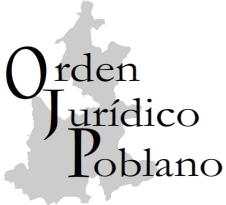 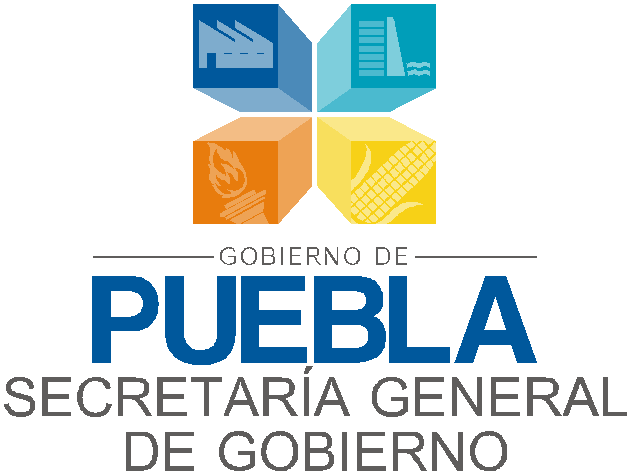 REFORMASPublicación                               Extracto del texto19/sep/2014    ACUERDO del Honorable Ayuntamiento del Municipio de Atlixco, que aprueba el BANDO DE POLICÍA Y GOBIERNO para el Municipio de Atlixco, Puebla.CONTENIDOBANDO DE POLICÍA Y GOBIERNO DEL MUNICIPIO DE ATLIXCO .......................... 5LIBRO PRIMERO................................................................................................... 5TÍTULO PRIMERO ................................................................................................. 5DEL GOBIERNO DEL MUNICIPIO DE ATLIXCO ..................................................... 5CAPÍTULO I .......................................................................................................... 5DISPOSICIONES GENERALES............................................................................... 5ARTÍCULO 1...................................................................................................... 5ARTÍCULO 2...................................................................................................... 5ARTÍCULO 3...................................................................................................... 5ARTÍCULO 4...................................................................................................... 6ARTÍCULO 5...................................................................................................... 6ARTÍCULO 6...................................................................................................... 6ARTÍCULO 7...................................................................................................... 6CAPÍTULO II ......................................................................................................... 6DEL NOMBRE Y ESCUDO ..................................................................................... 6ARTÍCULO 8...................................................................................................... 6ARTÍCULO 9...................................................................................................... 7ARTÍCULO 10.................................................................................................... 7ARTÍCULO 11.................................................................................................... 7CAPÍTULO III ........................................................................................................ 7DE LA EXTENSIÓN E INTEGRACIÓN MUNICIPAL .................................................. 7ARTÍCULO 12.................................................................................................... 7CAPÍTULO IV ........................................................................................................ 8DE LAS AUTORIDADES Y LOS FUNCIONARIOS .................................................... 8ARTÍCULO 13.................................................................................................... 8ARTÍCULO 14.................................................................................................... 8ARTÍCULO 15.................................................................................................... 8ARTÍCULO 16.................................................................................................... 8ARTÍCULO 17.................................................................................................... 9ARTÍCULO 18.................................................................................................... 9ARTÍCULO 19.................................................................................................... 9TÍTULO SEGUNDO.............................................................................................. 10DE LA POBLACIÓN ............................................................................................. 10CAPÍTULO ÚNICO ............................................................................................... 10DISPOSICIONES GENERALES............................................................................. 10ARTÍCULO 20.................................................................................................. 10ARTÍCULO 21.................................................................................................. 11ARTÍCULO 22.................................................................................................. 11ARTÍCULO 23.................................................................................................. 11LIBRO SEGUNDO ............................................................................................... 12TÍTULO PRIMERO ............................................................................................... 12DE LA SEGURIDAD PÚBLICA.............................................................................. 12CAPÍTULO I ........................................................................................................ 12DE LAS FALTAS .................................................................................................. 12ARTÍCULO 24.................................................................................................. 12ARTÍCULO 25.................................................................................................. 12ARTÍCULO 26.................................................................................................. 12ARTÍCULO 27.................................................................................................. 15ARTÍCULO 28.................................................................................................. 16ARTÍCULO 29.................................................................................................. 17ARTÍCULO 30.................................................................................................. 18ARTÍCULO 31.................................................................................................. 19ARTÍCULO 32.................................................................................................. 19CAPÍTULO II ....................................................................................................... 20DE LAS SANCIONES ........................................................................................... 20ARTÍCULO 33.................................................................................................. 20ARTÍCULO 34.................................................................................................. 20ARTÍCULO 35.................................................................................................. 21CAPÍTULO III ...................................................................................................... 21DE LA RESPONSABILIDAD ................................................................................. 21ARTÍCULO 36.................................................................................................. 21ARTÍCULO 37.................................................................................................. 22ARTÍCULO 38. ................................................................................................. 22ARTÍCULO 39.................................................................................................. 22ARTÍCULO 40.................................................................................................. 22CAPÍTULO IV ...................................................................................................... 22DEL JUZGADO CALIFICADOR ............................................................................ 22ARTÍCULO 41.................................................................................................. 22ARTÍCULO 42.................................................................................................. 22ARTÍCULO 43.................................................................................................. 23ARTÍCULO 44.................................................................................................. 23ARTÍCULO 45.................................................................................................. 23ARTÍCULO 46.................................................................................................. 24ARTÍCULO 47.................................................................................................. 24ARTÍCULO 48.................................................................................................. 24ARTÍCULO 49.................................................................................................. 24ARTÍCULO 50.................................................................................................. 25ARTÍCULO 51.................................................................................................. 25TÍTULO SEGUNDO.............................................................................................. 26DE LA JUSTICIA Y SEGURIDAD MUNICIPAL POLICÍA Y GOBIERNO .................... 26CAPÍTULO I ........................................................................................................ 26DISPOSICIONES GENERALES............................................................................. 26ARTÍCULO 52.................................................................................................. 26ARTÍCULO 53.................................................................................................. 26ARTÍCULO 54.................................................................................................. 27ARTÍCULO 55.................................................................................................. 28ARTÍCULO 56.................................................................................................. 28CAPÍTULO II ....................................................................................................... 28DEL PROCEDIMIENTO........................................................................................ 28ARTICULO 57.................................................................................................. 28ARTÍCULO 58.................................................................................................. 29ARTÍCULO 59.................................................................................................. 29ARTÍCULO 60.................................................................................................. 29ARTÍCULO 61.................................................................................................. 29ARTÍCULO 62.................................................................................................. 29ARTÍCULO 63.................................................................................................. 30ARTÍCULO 64.................................................................................................. 30CAPÍTULO III ...................................................................................................... 30DE LOS MENORES DE EDAD ............................................................................. 30ARTICULO 65.................................................................................................. 30ARTÍCULO 66.................................................................................................. 31ARTÍCULO 67.................................................................................................. 31ARTÍCULO 68.................................................................................................. 31ARTÍCULO 69.................................................................................................. 32ARTÍCULO 70.................................................................................................. 32ARTÍCULO 71.................................................................................................. 32CAPÍTULO IV ...................................................................................................... 33DE LAS AUDIENCIAS .......................................................................................... 33ARTÍCULO 72.................................................................................................. 33ARTÍCULO 73.................................................................................................. 33ARTÍCULO 74.................................................................................................. 33ARTÍCULO 75.................................................................................................. 33ARTÍCULO 76.................................................................................................. 34ARTÍCULO 77.................................................................................................. 34ARTÍCULO 78.................................................................................................. 34ARTÍCULO 79.................................................................................................. 34ARTÍCULO 80.................................................................................................. 34ARTÍCULO 81.................................................................................................. 34TRANSITORIOS ................................................................................................... 35BANDO DE POLICÍA Y GOBIERNO DEL MUNICIPIO DE ATLIXCO LIBRO PRIMEROTÍTULO PRIMERODEL GOBIERNO DEL MUNICIPIO DE ATLIXCO CAPÍTULO IDISPOSICIONES GENERALESARTÍCULO 1Las disposiciones del presente Bando de Policía y Gobierno del Municipio de Atlixco, son de orden público e interés social y reglamentarias de los artículos 115 fracción II, de la Constitución Política de los Estados Unidos Mexicanos, 105 fracción III de la Constitución  Política  del  Estado  Libre  y  Soberano  de  Puebla; 78 fracción IV, 79, 80 y 84 de la Ley Orgánica Municipal del Estado de Puebla, los cuales otorgan al Honorable Ayuntamiento del Municipio de Atlixco, la facultad de expedir de acuerdo con las Leyes en materia municipal que emita el Congreso del Estado, las disposiciones administrativas de observancia general dentro de su respectiva jurisdicción, que organicen la Administración Pública Municipal, regulen las materias, procedimientos, funciones y servicios públicos de su competencia y aseguren la participación ciudadana y vecinal.ARTÍCULO 2Para efectos administrativos, las Autoridades Municipales realizarán la  interpretación  de  las  disposiciones  contenidas  en  el  presente Bando, reglamentos acuerdos y demás disposiciones administrativas municipales, conforme a los sistemas literal, sistemático y funcional, mediante razonamientos lógico jurídicos aplicables al caso concreto.ARTÍCULO 3El presente Bando Municipal es de orden público e interés social y de observancia general y obligatoria para todos los habitantes, vecinos y transeúntes del Municipio de Atlixco, así como para funcionarios  y  servidores  públicos  que  tienen  a  su  cargo  la aplicación e interpretación del presente Bando, y cuyo objeto es conservar el orden público, la seguridad y tranquilidad de las personas con una visión de respeto de los derechos humanos, asícomo promover los valores entre sus habitantes, la identidad municipal y las buenas costumbres.ARTÍCULO 4Para los efectos de este Bando, se entenderá como lugares públicos los de uso común, acceso público o libre tránsito, tales como plazas, calles, avenidas, paseos, jardines, parques, mercados, centros de recreo,  deportivos  o  de  espectáculos,  edificios  públicos  y  vías terrestres de comunicación, ubicados dentro del Municipio de Atlixco. Se equiparán a los lugares públicos los medios destinados al servicio público del transporte.ARTÍCULO 5La vigilancia sobre la comisión de faltas al Bando de Policía y Gobierno, queda a cargo del Presidente Municipal y/o funcionario en quien delegue esta facultad, la Policía Municipal, así como de las autoridades de las Juntas Auxiliares e Inspectores Auxiliares Municipales en su respectiva comunidad.ARTÍCULO 6El Ayuntamiento por conducto del Juzgado Calificador, conocerá y sancionará las faltas al presente Bando de Policía y Gobierno.ARTÍCULO 7La denuncia y/o queja es el medio que establece el presente Bando, por el cual, toda persona física, moral, de derecho público o privado, se encuentra facultada para hacer del conocimiento del Contralor Municipal, de cualquier infracción a las disposiciones del presente Bando y demás ordenamientos en el ámbito de su competencia o los hechos, actos u omisiones relacionados con las inspecciones, visitas y  cualquier  otro  acto  que  realice  la  autoridad  municipal,  que violenten los principios del servicio público, previstos en el artículo50 de la Ley de Responsabilidades de los Servidores Públicos delEstado de Puebla.CAPÍTULO IIDEL NOMBRE Y ESCUDO ARTÍCULO 8El Municipio conserva su nombre actual, que es el de ATLIXCO del náhuatl: atl, ixtlatl, co, agua, valle, que significa “Agua en el valle o enla superficie del suelo”. Sólo podrá ser cambiado o modificado por acuerdo unánime del H. Ayuntamiento, con la aprobación de la Legislatura del Estado.ARTÍCULO 9El Escudo de Armas fue concedido por Felipe II en su Real Cédula, expedida en Barcelona el 29 de septiembre de 1579. El Escudo se halla entre un pabellón de grana con galón de oro, con el cual tiene por cimera una corona con una águila explayada. En su bordadura se halla un cheurrón y uñas cotizas por las que asoma un león naciente y una faja de oro que toca la barba de un escudete con dos leoncillos en salto y otro rampante y dos columnas verticales. En la partición siniestra del Escudo figura el Arcángel San Miguel con flamígera espada por ser el Patrono de la Ciudad de Puebla, de donde salieron los fundadores Villa de Carreón en el Valle de Atlixco; en la parte media del cuartel diestro hay otra águila en color sable y abajo dos barras con un tercer recubierto de oro.ARTÍCULO 10El Escudo del Municipio será utilizado exclusivamente por el H. Ayuntamiento y Órganos de la Administración Pública Municipal, debiéndose exhibir en forma ostensible en las oficinas y documentos oficiales, así como en los bienes que integran el Patrimonio Municipal. Cualquier uso diferente que quiera dársele, debe ser autorizado de forma expresa y previa por el H. Ayuntamiento.ARTÍCULO 11El Escudo de Armas es patrimonio exclusivo del Municipio, por lo que queda estrictamente prohibido su uso para fines de explotación comercial, no oficiales o por parte de particulares.CAPÍTULO IIIDE LA EXTENSIÓN E INTEGRACIÓN MUNICIPAL ARTÍCULO 12La extensión territorial municipal, es el ámbito espacial donde el Municipio ejerce su jurisdicción y autoridad, realizando a través del Ayuntamiento,   de   manera   plena   y   privativa,   sus   funciones jurídicas, políticas y administrativas.Esta extensión es la que de hecho y de derecho le corresponde, comprendiendo la superficie y límites conocidos actualmente, con lascolindancias determinadas por el Congreso y que se forma por las áreas de la cabecera y de los pueblos o Juntas Auxiliares integrantes del Municipio, incluyendo los centros de población y agrupamientos vecinales en que éstos se dividan para efectos políticos y administrativos.CAPÍTULO IVDE LAS AUTORIDADES Y LOS FUNCIONARIOS ARTÍCULO 13Son Autoridades Municipales las siguientes:a) El Presidente Municipal. b) El Síndico.c) Los Regidores.ARTÍCULO 14Son Funcionarios Municipales:a) El Secretario del Ayuntamiento. b) El Tesorero.c) El Inspector General. d) El Contralor.e) El Director de Seguridad Pública. f) El Juez Calificador.g) Los Directores, Administradores y Coordinadores del Ayuntamiento.ARTÍCULO 15Son Autoridades Auxiliares de la Administración Pública Municipal:a) Las Juntas Auxiliares. b) Las Inspectorías.ARTÍCULO 16Las Juntas Auxiliares son entidades desconcentradas del Ayuntamiento previstas en la Ley Orgánica Municipal del Estado de Puebla y serán electas mediante plebiscito bajo los términos del procedimiento señalado por la misma Ley, para el gobierno de los pueblos del Municipio.ARTÍCULO 17Las Juntas Auxiliares tienen por objeto ayudar al Ayuntamiento en el desempeño de sus funciones y cuentan con facultades específicas, señaladas en la Ley Orgánica Municipal.ARTÍCULO 18El Municipio de Atlixco, se integra por once Juntas Auxiliares, siendo éstas:I. Santa Lucía Cosamaloapan; II. San Jerónimo Caleras;III. Santo Domingo Atoyatempan; IV. La Trinidad Tepango;V. San Diego Acapulco;VI. La Magdalena Axocopan; VII. Metepec;VIII. San Miguel Ayala;IX. San Jerónimo Coyula; X. San Juan Ocotepec, yXI. San Pedro Benito Juárez.ARTÍCULO 19Para los efectos del presente Bando, las facultades y atribuciones de las Inspectorías serán las siguientes:I. Publicarán en su comunidad y observarán que se dé cumplimiento a lo establecido en el Bando de Policía y Gobierno del Municipio;II.  Formar  inventario  de  los  bienes  muebles  e  inmuebles  que correspondan al patrimonio de su comunidad;III. Regularizar en coordinación con las Autoridades Municipales la situación jurídica de los bienes inmuebles de su comunidad en caso necesario;IV. Actualizar cada año el padrón de los vecinos de su comunidad;V.  Elaborar  un  croquis  de  su  comunidad  donde  se  encuentren contempladas cada una de sus calles y el ancho de las mismas;VI. Vigilar y procurar la conservación de las áreas verdes de uso común de su comunidad, así como cuidar que la vía pública no sea invadida y conserve su alineamiento;VII. Promover entre sus vecinos las obras públicas necesarias para su comunidad;VIII.  Coadyuvar  con  el  Ayuntamiento  a  efecto  de  vigilar  que  se respeten los horarios establecidos para comercios, bares, cantinas y en general para espectáculos públicos en su comunidad y conservar el orden público;IX. Organizar a sus vecinos para desarrollar trabajos comunitarios;X. Celebrar por lo menos tres asambleas ordinarias al año, con el objeto de informar a los vecinos de la labor desempeñada;XI.  Convocar  cuantas  veces  sea  necesario  a  asambleas extraordinarias;XII. Promover ante las Autoridades Municipales todo aquello que estimare conducente en beneficio de su comunidad;XIII. Rendir por escrito los informes que le pide el Ayuntamiento o cualquier autoridad;XIV.   Acudir   ante   las   autoridades   municipales   cuando   le   sea requerido;XV. Colaborar con el Ayuntamiento en las campañas de beneficio que promueva y vigilar que la comunidad reciba los servicios a que está obligado a prestar el Ayuntamiento, yXVI. Las demás que les confiera la ley.TÍTULO SEGUNDO DE LA POBLACIÓN CAPÍTULO ÚNICODISPOSICIONES GENERALESARTÍCULO 20La población del Municipio está constituida por las personas que residen o se encuentran dentro de su territorio, quienes serán considerados como: originarios, vecinos, habitantes, ciudadanos, turistas, visitantes o transeúntes y extranjeros.ARTÍCULO 21El presente Bando, los acuerdos, circulares o cualesquiera otras disposiciones administrativas de observancia general, dictadas conforme al primer ordenamiento por autoridades competentes, benefician e imponen deberes a todas las personas que formen parte de la población del Municipio y que se hallen o actúen a través de sus representantes en cualquier parte de la extensión territorial del Municipio, sean vecinos o no, tengan su domicilio o residencia en él o sean transeúntes o turistas sin perjuicio de las leyes estatales y federales.ARTÍCULO 22Son habitantes del Municipio de Atlixco, todas las personas que residan habitual o transitoriamente en su extensión territorial, las cuales tendrán las prerrogativas, derechos y obligaciones señaladas en la Constitución Política del Estado Libre y Soberano  de Puebla y en la reglamentación Municipal.ARTÍCULO 23Para los efectos de este ordenamiento, deberá entenderse como:I. Originarios del Municipio: Todos los nacidos en el territorio deAtlixco;II. Vecinos del Municipio: Aquéllos que tienen vínculo jurídico, político y social con el Municipio de Atlixco, y que tengan más de seis meses de residir dentro de su territorio con ánimo de permanecer en él, acreditando la existencia de su domicilio, profesión o trabajo dentro del mismo;III. Habitantes del Municipio: Todas aquellas personas que residen habitual o transitoriamente dentro del territorio del Municipio de Atlixco,  aunque  no  reúnan  los  requisitos  establecidos  para  la vecindad;IV. Ciudadanos del Municipio: Son los hombres y mujeres que, además de tener la calidad de originarios o vecinos del Municipio de Atlixco, reúnan los requisitos de haber cumplido 18 años y tener un modo honesto de vivir;V. Visitantes, Transeúntes o Turistas: Todas aquellas personas que se encuentren de paso en el territorio municipal, ya sea con fines de esparcimiento, laborales, de estudio, negocios, culturales, de tránsito u otro, yVI. Extranjeros: Todas aquellas personas de nacionalidad distinta a la mexicana, que residan temporalmente en el territorio municipal y que acrediten su calidad migratoria, así como su legal estancia en el país.LIBRO SEGUNDO TÍTULO PRIMERODE LA SEGURIDAD PÚBLICACAPÍTULO I DE LAS FALTASARTÍCULO 24Se considerará falta administrativa, las acciones u omisiones que se opongan o contravengan las disposiciones de este capítulo así como las disposiciones de carácter general contenidas en los ordenamientos expedidos por el H. Ayuntamiento de Atlixco; el orden público, la seguridad de las personas, la identidad municipal, la moral y las buenas costumbres, que se realicen en lugares públicos o lugares privados causando cualquier daño, perjuicio o molestia y que no sea delito,   las   cuales   se   sancionarán   en   los   términos   de   este ordenamiento.ARTÍCULO 25Corresponde al Municipio por conducto de los jueces calificadores conocer de las conductas antisociales y sancionar las faltas administrativas en el presente capítulo, entendiéndose para tal efecto, por conductas antisociales aquéllas que van en contra de las normas de  convivencia  de  la  sociedad,  en  donde  se  atenta  contra  el patrimonio, la integridad personal, la salud de una persona o de la sociedad en su conjunto.ARTÍCULO 26Se entenderá para efectos de este Bando de manera enunciativa mas no limitativa:I. AMONESTACIÓN: Es la reconvención pública o privada que el Juez realice al infractor;II. MULTA: Sanción pecuniaria impuesta por la Autoridad Calificadora en beneficio del Municipio, tasada en días de salario mínimo vigente en  el  Estado  al  momento  de  cometerse  la  infracción.  Cuando  elinfractor(a) no pagase ésta, se le permutará por arresto que en ningún caso excederá de treinta y seis horas;III. ARRESTO: Detención provisional del infractor consistente en privación de la libertad impuesta por la Autoridad Administrativa, la cual no podrá ser mayor de treinta y seis horas, yIV. TRABAJO A FAVOR DE LA COMUNIDAD: Consistente en la prestación de un servicio no remunerado a favor de la comunidad, de Instituciones   Públicas   Educativas,   asistencia   o   servicio   social ubicadas  en  el  Municipio,  fijada  por  la  Autoridad  Calificadora conforme a las circunstancias del caso, sin que exceda del tiempo del arresto y en proporción a éste o la multa impuestos.Esta sanción tendrá el carácter de alternativa y complementaria, se aplicará siempre y cuando el infractor la solicite, en atención a sus aptitudes y capacidades, así como de las necesidades y alternativas de servicio, no debiéndose desarrollar en condiciones humillantes.El trabajo a favor de la comunidad se reglamentará de la siguiente manera:I. Cuando el infractor acredite fehacientemente su identidad y domicilio, podrá solicitar al Juez Calificador, se le permita realizar trabajo a favor de la comunidad, a efecto de no cubrir su multa o el arresto que se le hubiese impuesto, excepto en caso de reincidencia o de infracciones inconmutables;II. Las actividades del trabajo a favor de la comunidad, se desarrollarán de acuerdo a sus aptitudes y de conformidad a lo establecido en la tabla de cálculo que se menciona en el artículo siguiente. En ningún caso podrán realizarse dentro de la jornada laboral del infractor;III. El Juez Calificador en base a las circunstancias del infractor, podrá acordar la suspensión de la sanción impuesta y señalar los días, horas y lugares en que se llevarán a cabo las actividades del trabajo a favor de la comunidad y sólo hasta la ejecución de las mismas, se cancelará la sanción de que se trate;El programa deberá garantizar que los sujetos en la medida, presten sus servicios en dependencias o entidades municipales, tomando en cuenta los usos y costumbres de la comunidad a que pertenezca y se deberá informar del cumplimiento respectivo.Son actividades del trabajo a favor de la comunidad:a) Limpieza, pintura o restauración de centros públicos educativos, de salud o de servicios;b) Limpieza, pintura, restauración de los bienes dañados por el infractor o semejantes a los mismos;c) Realización de obras de ornato, en lugares de uso común;d) Realización de obras de limpia o reforestación, en lugares de uso común;e) Compartir pláticas a vecinos o educandos de la comunidad, en que hubiera cometido la infracción, relacionadas con la convivencia ciudadana o realización de actividades relacionadas con la profesión, oficio u ocupación del infractor, yf) Se equiparará, el trabajo en favor de la comunidad por rehabilitación, en el caso en que el infractor padezca alcoholismo y/o drogadicción, el que acredite su asistencia a un programa en algún centro destinado para estos fines ya sea público o privado, para estos efectos el infractor deberá exhibir el comprobante correspondiente; el término para la devolución del importe dejado en garantía será en un plazo no mayor a sesenta días.Las actividades del trabajo a favor de la comunidad, se llevarán a cabo bajo la supervisión, cuidado y vigilancia del personal que sea designado para tal efecto, debiendo cumplir lo siguiente:a) El trabajo se realizará en el horario que no afecte su asistencia a la escuela o institución académica, o a su jornada normal de trabajo;b) Toda persona que acepte como medida trabajo a favor de la comunidad, quedará bajo el cuidado y vigilancia del personal que sea designado para tal efecto, quien tendrá conocimiento del lugar, los días y el horario en que deba prestarse y el tipo de servicio que deberá desempeñar el obligado, de acuerdo con el programa social que se establezca;c) Una vez que se haya otorgado este beneficio, el Juez Calificador notificará al día hábil siguiente a la dependencia, institución, órgano o cualquier otra, el nombre del infractor que prestará este servicio debiendo señalar el tiempo que deberá permanecer en el lugar, entregándole copia del oficio respectivo;d) La dependencia, institución, órgano o cualquier otra, informará por escrito y de manera fehaciente al Juez Calificador, sobre el cumplimiento u omisión de este servicio;e) Para otorgar este beneficio el infractor deberá garantizar el importe de la sanción impuesta por multa equivalente a las horas de arresto, mediante depósito en efectivo ante el Juez en turno o se pagará en la caja que para tal efecto autorice la Tesorería Municipal.f) Una vez que el infractor haya cumplido con el servicio determinado, se le reembolsará la garantía depositada, previa solicitud que realice ante  la  Sindicatura,  para  lo  cual  se  le  expedirá  la  constancia respectiva por el Juez Calificador en turno.En caso de que el infractor no haya cumplido con el trabajo a favor de la comunidad en un término de cinco días hábiles, se hará efectiva la garantía que el infractor haya depositado para tal efecto, a favor del Ayuntamiento; debiéndose notificar mediante oficio a la autoridad correspondiente.Las horas de servicio comunitario a conmutar por el infractor se calcularán en base a la tabla siguiente:ARTÍCULO 27Se considerarán faltas administrativas al presente Bando:I. Faltas contra la seguridad pública y tranquilidad de las personas; II. Faltas contra la salud pública y el medio ambiente;III. Faltas contra el interés y bienestar colectivo de la sociedad; IV. Faltas contra la integridad física y moral de los individuos, yV. Faltas contra los bienes de propiedad privada y propiedad delMunicipio.ARTÍCULO 28Son faltas contra la seguridad pública y la tranquilidad de las personas:I. Realizar escándalo o actos que alteren el orden o la tranquilidad social en lugar público;II. Provocar y/o participar en riñas en la vía pública, lugares públicos, en espectáculos o reuniones públicas;III. Inferir golpes o agresiones físicas a otro u otros, causando lesiones o no, siempre y cuando no se encuentren tipificadas en el Código Penal para el Estado Libre y Soberano de Puebla y tratándose de un menor   de   edad,   adultos   mayores,   personas   con   capacidades diferentes y mujeres, se incrementará la sanción;IV. Ingerir bebidas alcohólicas en la vía pública o en lugares públicos no autorizados;V. Consumir drogas, inhalar solventes o encontrarse evidentemente bajo los efectos de éstos en la vía pública;VI. Abordar cualquier tipo de transporte público (excepto taxis) en estado de ebriedad, o bajo el influjo de drogas, enervantes o cualquier tipo de sustancia tóxica causando molestias a las personas;VII. Introducir o consumir psicotrópicos sin prescripción médica, bebidas alcohólicas y/o estupefacientes en lugares donde se efectúen actos públicos;VIII. Utilizar equipos de sonido fijos o móviles, para efectuar cualquier tipo de propaganda sin el permiso correspondiente del Ayuntamiento y/o rebasando los decibeles permitidos en el reglamento respectivo;IX. Utilizar la vía pública sin previo permiso del Ayuntamiento para la realización de fiestas o eventos de todo tipo, bloqueando el libre tránsito de peatones y vehículos;X. Realizar en las plazas, jardines y demás sitios públicos, toda clase de juegos que constituyan un peligro para las personas o sus bienes;XI. Colocar cualquier armazón u objeto que obstruya el libre tránsito de peatones o de vehículos y/o afecte la buena imagen del lugar;XII. Transitar sobre parques, banquetas o espacios no autorizados en cualquier tipo de vehículo, causando molestias a los transeúntes o daños al patrimonio del Municipio;XIII. Transitar con cualquier tipo de vehículo por la vía pública en sentido contrario a la circulación;XIV. Apartar lugar en la vía pública colocando objetos en general;XV. Utilizar cualquier lugar público sin el permiso correspondiente para establecer puestos comerciales, lugares para estacionamiento o cualquier actividad, que obstruyan o impidan el libre tránsito de peatones o de vehículos;XVI. Alterar el orden público organizando o participando en juegos de velocidad denominado coloquialmente como arrancones y/o carreras, con cualquier vehículo de motor, poniendo en riesgo la integridad física de las personas, independientemente de la sanción impuesta por Vialidad Municipal, yXVII. Obstruir o impedir con cualquier objeto los accesos o salidas del domicilio, edificios públicos o privados, rampas, argumentando el ejercicio de un derecho, con la agravante en los casos de obstruir el acceso o salida de personas discapacitadas.ARTÍCULO 29Son faltas contra la salubridad y el medio ambiente:I. Arrojar en la vía pública, lugares públicos o predios baldíos, basura, escombro, animales muertos o sustancias tóxicas o contaminantes;II. Realizar necesidades fisiológicas en la vía pública o en lugares públicos;III. Tener granjas o corrales destinados a la cría de ganado mayor o menor, así como de aves en la zona urbana, que no cuenten con licencia o permiso correspondiente, causen molestia o pongan en peligro la salud de los habitantes del Municipio;IV. Detonar cohetes o quemar cualquier tipo de residuo sólido o líquido, incluyendo llantas usadas, plásticos, lubricantes o solventes en la vía o lugares públicos, sin la regulación, permiso y medidas de prevención de las autoridades competentes;V. Hacer fogatas, quemar basura doméstica, hojarasca, hierba seca, esquilmos agropecuarios, quemar con fines de desmonte o deshierbe, en la vía o lugares públicos, sin la regulación, permiso y medidas de prevención de las autoridades competentes;VI. Consumir o tener encendido cualquier producto de tabaco en áreas físicas cerradas con acceso al público o todo lugar de trabajo interior o de transporte público;VII. Transitar por la vía pública y los propietarios o poseedores de animales domésticos que no levanten las heces fecales de sus mascotas;VIII. Cortar o dañar árboles, jardines y áreas verdes en lugares públicos o privados sin autorización correspondiente, lo anterior sin perjuicio de las sanciones establecidas por otros ordenamientos jurídicos;IX. No mantener diariamente limpio el frente de su domicilio, así como las áreas públicas que utilicen y no participen con el Ayuntamiento en la limpieza de los bienes de uso común, yX. Depositar basura de vivienda o comercio en contenedores de espacios públicos, destinados a basura de mano.ARTÍCULO 30Son faltas contra el interés y el bienestar colectivo de la sociedad:I. Transitar en lugares públicos con animales que por su naturaleza representen   un   peligro   para   la   colectividad   y   que  no   estén controlados por un collar o correa u otros medios que garanticen la seguridad de los transeúntes y sus bienes;II. Alterar el orden o la tranquilidad de las personas en lugares públicos, privados o espectáculos públicos;III. Promover, organizar o participar en juegos de azar o apuesta en lugar público no autorizado para ello;IV. Vender bebidas alcohólicas en la vía o lugares públicos sin el permiso correspondiente, emitido por el H. Ayuntamiento de Atlixco;V. Ofrecer, fomentar o propiciar la venta de boletos de espectáculos públicos sin la autorización correspondiente o a precios superiores a los autorizados;VI.  Producir  ruido  que  por  su  volumen  o  estruendo  provoque alteración a la paz social y tranquilidad de las personas; siempre que no se trate del cumplimiento, realización o desarrollo de una obra de servicios públicos o privados que cuente con la autorización correspondiente;VII. Impedir el acceso a perros guía que asistan a invidentes o a personas con capacidad diferenciada en los lugares públicos, privados o transporte público, yVIII. Vender o proporcionar a los menores de edad, bebidas alcohólicas, solventes, sustancias tóxicas y/o cigarros en cualquiera de sus modalidades.ARTÍCULO 31Son faltas contra la integridad física y moral de los individuos:I. Sostener relaciones sexuales o actos lascivos en la vía pública, en áreas comunes o en el interior de un vehículo automotor mientras permanezcan en lugares públicos;II. Inducir u obligar que una persona ejerza la mendicidad;III. Encontrarse en estado de embriaguez o bajo el influjo de estupefacientes o que produzcan cualquier efecto similar, circulando o caminando en lugares públicos, causando escándalo o molestia a las personas;IV. Manejar un vehículo en estado de embriaguez o bajo el influjo de cualquier estupefaciente o sustancia psicotrópica u otras sustancias que causen efectos similares;V. Ingerir bebidas alcohólicas, estupefacientes, psicotrópicos o alguna otra que cause efectos similares, en lugares públicos no autorizados para ello, o bien dentro de un vehículo automotor, mientras permanezcan en lugares públicos;VI.  Ejercer,  permitir  o  ser  usuarios  de  la  prostitución,  en  vías  y lugares públicos;VII. Arrojar contra otra persona líquidos, polvos o sustancias que puedan mojarla, mancharla o causar algún daño físico;VIII. Azuzar a un perro o cualquier otro animal para que ataque a una persona;IX.  Estando  encargados  de  la  guarda  o  custodia  de  un  enfermo mental, dejar a éste deambular libremente en lugares públicos y peligre su integridad;X.  Los  padres,  tutores  o  persona  que  legalmente  tenga  bajo  su custodia, cuidado o responsabilidad a un menor de edad que reincida en la comisión de una falta administrativa, si habiendo sido apercibido en anterior ocasión, no demostraren que tomaron medidas preventivas y de orientación correspondiente para evitar la reincidencia del menor, yXI. Comercializar, difundir o exhibir en lugares públicos en cualquier forma, material visual o auditivo pornográfico u obsceno.ARTÍCULO 32Son faltas contra los bienes de propiedad privada y propiedad delMunicipio:I. Deteriorar, ensuciar o hacer uso indebido de inmuebles públicos o privados, murales, pisos, puentes, puentes peatonales, banquetas, contenedores de basura, postes, arbotantes, semáforos, buzones, tomas  de  agua,  señalizaciones  viales  o  de  obras,  y  en  general cualquier  bien  que  forme  parte  del  mobiliario  e  infraestructura urbana;II. Ocupar la vía pública y lugares de uso común con vehículos abandonados, desvalijados o en grado de deterioro notable que denote su falta de funcionamiento, lo cual constituye una obstrucción a la vía pública, por lo que se le solicitará auxilio a los elementos de Vialidad Municipal para que éstos sean retirados;III. Arrancar o maltratar las coladeras, tapas, rejillas, postes, lámparas, luminarias, semáforos, mobiliario urbano, o cualquier bien del dominio público del Municipio;IV. Dañar plantas, árboles, césped, zonas de jardines o monumentos que demeriten su valor decorativo y artístico, incluidos en éstos la destrucción de los juegos infantiles que se encuentren en los parques o jardines públicos, yV. Realizar grafitis, dibujos, pinturas, manchas, leyendas o logotipos, con cualquier material; colocar calcomanías, emblemas o cualquier tipo de trazo en los inmuebles públicos o privados sin la autorización de los propietarios, poseedores o de la Autoridad Municipal competente.CAPÍTULO IIDE LAS SANCIONES ARTÍCULO 33Al Juez Calificador se le deberá acreditar con pruebas fehacientes, si el infractor fuese jornalero u obrero, y en tal caso, éste no podrá aplicar como sanción una multa mayor al importe de su jornada o salario de un día; tratándose de trabajadores no asalariados, la multa no excederá del equivalente a un día de ingreso.ARTÍCULO 34Para la aplicación y la individualización de las sanciones, se tomarán en consideración las circunstancias siguientes:a) Reincidencia;b) Si se produjo alarma pública;c) Si hubo oposición del infractor al momento de su detención;d) Los vínculos del infractor con el ofendido;e) Si se puso en peligro a las personas o sus bienes, y las circunstancias de modo, lugar y tiempo en que se cometieron las faltas, yf) Si la infracción fuere cometida en perjuicio de adultos mayores, personas con capacidades diferentes o menores de edad.ARTÍCULO 35En todo caso una vez que el Juez Calificador determine la sanción que corresponda, el infractor podrá elegir entre cubrir la multa que se le fije o purgar el arresto que le corresponda, o en su caso, acogerse al beneficio del trabajo a favor de la comunidad.Tomando en cuenta lo antes mencionado, si el infractor no pagare la multa que se le hubiere impuesto o sólo cubriere parte de ésta, el Juez Calificador la sustituirá con arresto, que no excederá de los parámetros establecidos como máximo de la multa establecida en el presente Bando, considerando proporcionalmente, para reducir la duración  de  aquél,  la  parte  de  la  multa  que  el  infractor  hubiere pagado.CAPÍTULO IIIDE LA RESPONSABILIDAD ARTÍCULO 36Son responsables de una falta administrativa las personas físicas: I. Que tomaren parte en su ejecución;II. Que indujeren o compelieren a otros a cometerla;III. Que tengan bajo su cuidado o responsabilidad a un menor de edad que haya cometido cualquier falta administrativa establecida en este Bando, yIV. Que tengan bajo su cuidado o responsabilidad a un menor de edad, que reincida en la comisión de cualquier falta administrativa, si habiendo sido apercibido en anterior ocasión, no demostraren que tomaron medidas preventivas y de orientación correspondiente para evitar la reincidencia del menor.La responsabilidad determinada conforme a este Bando es autónoma de las consecuencias jurídicas que las conductas pudieran generar en otro ámbito.ARTÍCULO 37Las personas que padezcan alguna enfermedad mental, no serán responsables de las faltas que cometan, pero se amonestará a quienes legalmente los tengan bajo su cuidado, para que adopten las medidas necesarias con el objeto de evitar las infracciones.ARTÍCULO 38.Las personas que padezcan incapacidad física, serán sancionadas por las faltas que cometan, siempre que aparezca que su incapacidad no influyó determinantemente sobre su responsabilidad en los hechos.ARTÍCULO 39Cuando una falta se ejecute con la intervención de 2 o más personas y no constare la forma en que dichas personas actuaron, pero sí su participación en el hecho, a cada una se le aplicará la sanción que para la falta señale este Bando. El Juez Calificador podrá aumentar las sanciones discrecionalmente sin rebasar el límite máximo señalado, si apareciere que los infractores se ampararon en la fuerza o anonimato del grupo para cometer la falta.ARTÍCULO 40Cuando con una sola conducta el infractor transgreda varios preceptos, el Juez Calificador impondrá la sanción mayor.CAPÍTULO IVDEL JUZGADO CALIFICADOR ARTÍCULO 41Al Presidente Municipal corresponde la designación o remoción de los Jueces y Secretarios de los Juzgados Calificadores, a propuesta del Síndico Municipal.ARTÍCULO 42Al Síndico Municipal corresponde:I.  Promover  ante  el  Presidente  Municipal,  en  términos  de  los artículos 217 de la Ley Orgánica Municipal y 45 del presente Bando,los candidatos a Jueces Calificadores y Secretarios, previo examen de selección;II.  Proponer  los  lineamientos  y  criterios  de  carácter  técnico  y jurídico a que se sujetará el funcionamiento del Juzgado;III. Supervisar y aprobar el funcionamiento del Juzgador Calificador y la correcta aplicación del presente Bando;IV. Autorizar, junto con el Secretario General del H. Ayuntamiento los libros que se lleven en el Juzgado Calificador para el control de remitidos y detenidos, yV. Proponer al Presidente Municipal, la reconsideración de las sanciones  impuestas  por  los  Jueces  Calificadores,  cuando  exista causa justificada para ello.ARTÍCULO 43El Juzgado Calificador, estará integrado por un Juez y un Secretario, auxiliados por el Director del CERESO  y la Policía Municipal, de acuerdo a las posibilidades del Ayuntamiento.ARTÍCULO 44Los Jueces Calificadores, se auxiliarán para el mejor desempeño de su función, de los médicos adscritos al mismo.ARTÍCULO 45Para ser Juez Calificador se requiere:I. Ser ciudadano mexicano, en pleno ejercicio de sus derechos;II. Acreditar que se ha observado buena conducta y no haber sido sentenciado ejecutoriamente como responsable de delito doloso;III. Ser Licenciado en Derecho con título legalmente expedido y registrado en términos de ley;IV. Contar con un mínimo de tres años de experiencia en el ejercicio de la profesión;V. No ejercer ningún cargo público, yVI. Gozar de buen estado psicofisiológico.Además de los requisitos anteriores, su ingreso estará supeditado a la aprobación del procedimiento selectivo que para tal efecto convoque la Sindicatura y que constará de las siguientes fases: convocatoria; entrega  de  documentos;  proceso  de  selección  que  será  medianteexamen de oposición que será presidido por tres abogados de reconocido prestigio, así como del Síndico Municipal.ARTÍCULO 46El cargo de Juez Calificador es compatible con el libre ejercicio de la profesión,  y  en  asuntos  que  tengan  su  origen  en  el  Juzgado Calificador del Municipio, el Juez quedará impedido de realizar cualquier tramitación y durarán en el cargo el mismo tiempo que dure la administración respectiva.ARTÍCULO 47Las faltas de los Jueces Calificadores, deberán ser notificadas y autorizadas por el Síndico Municipal y serán substituidas por el Juez Calificador de otro turno o el Secretario del mismo, y en caso de ausencia del Secretario, lo sustituirá un Secretario de otro turno.ARTÍCULO 48A los Jueces Calificadores corresponderá:I. Declarar la responsabilidad o no responsabilidad de los presuntos infractores;II. Aplicar las sanciones establecidas en este Bando;III. Ejercitar de oficio las funciones conciliatorias cuando de la falta cometida deriven daños y perjuicios que deban reclamarse por la vía civil, y en su caso, obtener la reparación o dejar a salvo los derechos del ofendido;IV. Expedir constancias sobre hechos asentados en los libros de registro del Juzgado Calificador;V. Dirigir administrativamente las labores del Juzgado Calificador;VI. Solicitar el auxilio de la fuerza pública en caso de que así se requiera, para el adecuado funcionamiento del Juzgado Calificador;VII. Poner inmediatamente a disposición del Agente del Ministerio Público, aquellas personas que hayan sido detenidas cometiendo un delito, yVIII. Las demás que le confieran las disposiciones aplicables.ARTÍCULO 49Los Jueces Calificadores, a fin de cumplir con sus determinaciones y para mantener el orden del Juzgado, impondrán las siguientes sanciones:I. Amonestación;II. Multa de 1 a 100 días de salario mínimo; III. Arresto hasta de 36 horas, yIV. Trabajo a favor de la comunidad.ARTÍCULO 50Para ser Secretario del Juzgado Calificador se requiere:I. Ser ciudadano mexicano en pleno ejercicio de sus derechos;II. Acreditar que se ha observado buena conducta y no haber sido sentenciado ejecutoriamente como responsable de delito doloso;III.  Ser  Licenciado  en  Derecho  con  título  legalmente  expedido  y registrado en términos de ley;IV. No ejercer ningún cargo público, yV. Gozar de buen estado psicofisiológico.Además de los requisitos anteriores, su ingreso estará supeditado a la aprobación del procedimiento selectivo que para tal efecto convoque la Sindicatura y que constará de las siguientes fases: convocatoria; entrega de documentos; proceso de selección que será mediante examen de oposición que será presidido por tres abogados de reconocido prestigio, así como del Síndico Municipal.ARTÍCULO 51Al Secretario del Juzgado Calificador le compete:I. Autorizar con su firma las actuaciones en que intervenga el Juez en turno;II.  Autorizar  las  copias  certificadas  de  constancias  que  expida  elJuzgado;III. Recibir el importe de las multas que se impongan como sanciones cuando no sean horas hábiles de la Tesorería Municipal, expidiendo el recibo correspondiente y debiendo entregar a la Tesorería Municipal en el siguiente día hábil, las cantidades que se reciban por ese concepto;IV. Custodiar y devolver cuando el Juez Calificador lo ordene, todos los objetos y valores que depositen los presuntos infractores. En los casos en que los objetos depositados representen un peligro para la seguridad o el orden público no procederá la devolución, por lo quedeberá  remitir  mediante  oficio  dichos  objetos  a  la  SindicaturaMunicipal para que se determine su destino;V.  Llevar  el  control  de  la  correspondencia,  archivo  y  registro  delJuzgado Calificador;VI. Enviar a la Presidencia, Sindicatura y a la Comisión de Gobernación, un informe que contenga los asuntos tratados durante el turno y las resoluciones dictadas por el Juez, yVII. Llevar en orden el libro de infractores en el cual se especificará el nombre, la falta, día, hora, quien lo remite y demás datos que hagan correcto su funcionamiento.TÍTULO SEGUNDODE LA JUSTICIA Y SEGURIDAD MUNICIPAL POLICÍA Y GOBIERNO CAPÍTULO IDISPOSICIONES GENERALESARTÍCULO 52El presente  Capítulo  tiene  como  objeto  la regulación del Juzgado Calificador, el cual estará dirigido por el Juez Calificador en turno, para tal fin la Administración Pública Municipal diseñará y promoverá programas dando cabida a la más amplia participación de los habitantes en colaboración con las autoridades competentes para la preservación y conservación del orden público, procurando el acercamiento  entre  ellos  y  los  Jueces  Calificadores  dentro  del territorio que ocupa el Municipio de Atlixco, a efecto de coadyuvar en el mantenimiento del orden público, propiciar mayor participación en las funciones que éstos realizan; así como establecer vínculos que permitan la identificación de problemas y fenómenos sociales relacionados con la ley y lograr que exista mayor participación de los ciudadanos para la prevención de conductas infractoras.ARTÍCULO 53Las disposiciones del presente Capítulo son aplicables para los habitantes del Municipio y para las personas que de manera temporal transiten por el Municipio de Atlixco y tienen por objeto:I. Preservar y proteger las garantías individuales y los derechos fundamentales de los habitantes del Municipio de Atlixco y de los que transitan por el mismo;II. Fortalecer las reglas básicas para procurar una convivencia armónica de corresponsabilidad para mejorar el entorno y la calidad de vida de las personas;III. Promover el desarrollo humano y familiar preservando los bienes públicos y privados;IV. Procurar el orden y la tranquilidad de los habitantes del Municipio de Atlixco para lograr la armonía social y la defensa de los intereses de la colectividad, yV. Determinar las acciones para su cumplimiento.ARTÍCULO 54Se entiende por reincidencia, cuando un individuo cometa por más de una ocasión y en un plazo no mayor de tres meses, una o varias de las faltas administrativas mencionadas en el presente Bando, las cuales hayan sido sancionadas, pecuniaria o corporalmente, por el Juez Calificador.Al reincidente, se le aplicará el doble de las sanciones pecuniarias establecidas en el presente Bando, la sanción privativa de la libertad no podrá exceder de treinta y seis horas de arresto.Serán inconmutables: I. El vandalismo;II. La utilización, cambio, condición o explotación del uso o destino de la vía pública, sin la autorización correspondiente;III. Conducir vehículos en estado de embriaguez o bajo el influjo de cualquier estupefaciente o sustancia psicotrópica;IV. Organizar o ejercer el comercio en la vía pública sin autorización; V. Realizar graffitis sin la autorización correspondiente o en lugaresno autorizados para ello, yVI. Las faltas previstas en el artículo 32 fracción VI del presenteBando.A efecto de cumplir cabalmente con lo dispuesto en este artículo, se llevará un registro de los infractores, a través de la base de datos por parte del Juzgado Calificador, estableciendo en dicho registro el nombre del infractor, la fecha, el motivo y la sanción impuesta, debiendo consultarse la existencia previa en el registro, para el efecto de establecer la reincidencia.ARTÍCULO 55Cada Juez Calificador actuará en turnos sucesivos, las veinticuatro horas los trescientos sesenta y cinco días del año, para tal efecto se instituirán los Jueces Calificadores que se requieran, los cuales desempeñarán sus funciones por jornadas de veinticuatro horas cada uno y descansando cuarenta y ocho horas; gozando el personal adscrito a la Dirección de los Juzgados Calificadores, de los periodos vacacionales a que tenga derecho, en forma escalonada y calendarizada, para que no se interrumpa la continuidad del servicio.ARTÍCULO 56El Juez Calificador deberá tomar las medidas necesarias para que los asuntos de su competencia se resuelvan durante el ejercicio de sus funciones, debiendo bajo su estricta responsabilidad, entregar las actuaciones practicadas hasta ese momento, dejando a disposición del Juez que inicia turno a los infractores que se encuentren en el área de seguridad.CAPÍTULO IIDEL PROCEDIMIENTO ARTICULO 57Todo  presunto  infractor  detenido  por  elementos  de  la  Policía  o Tránsito Municipal, deberá ser presentado de inmediato ante el Juez Calificador, mediante la correspondiente remisión, copia del informe policial homologado (IPH) y dictamen clínico/toxicológico que emita el médico adscrito a Seguridad Pública.En caso de que la persona se encuentre en estado de ebriedad o bajo el influjo de estupefacientes y en tanto transcurra la recuperación, la persona será ubicada en la sección que corresponda tomando en consideración que:I.  Si  el  Médico  determina  que  el  probable  infractor  requiere  de atención médica de urgencia y que deba trasladarse a una institución de salud, el Juez realizará las acciones necesarias para su canalización, yII. Si el Médico determina, que no puede permanecer el presunto infractor en el área de seguridad, el Juez permitirá su salida del Juzgado.ARTÍCULO 58La remisión a la que se refiere el artículo anterior, deberá estar elaborada sin correcciones ni tachaduras y contener por lo menos los siguientes datos:I. Número de folio y hora de la remisión;II. Nombre, edad y domicilio del presunto infractor, en caso de que se proporcione, en caso contrario, se señalará la descripción física del presunto infractor;III. Una relación clara de la infracción o infracciones cometidas, anotando circunstancias de modo, tiempo y lugar;IV. Descripción de todas las pertenencias del presunto infractor; V. Nombre, domicilio y firma de la parte peticionaria si la hay, yVI. Nombre, número de placa, jerarquía, número de vehículo, sector y firma de la Autoridad Remitente.ARTÍCULO 59Radicado el asunto ante el Juez Calificador, éste procederá a informar al presunto infractor el derecho que tiene a comunicarse con persona que le asista y defienda, haciéndose constar por parte del Juez Calificador en turno, dentro del procedimiento respectivo, el ejercicio por parte del presunto infractor del derecho que le confiere  el  presente  artículo,  señalando  el  medio  que  tuvo  al alcance el presunto infractor para ejercer el mismo.ARTÍCULO 60Si el probable infractor solicita tiempo para comunicarse con la persona que le asista y defienda, el Juez suspenderá el procedimiento y le facilitará los medios idóneos para su aplicación, concediéndole un plazo prudente que no excederá de dos horas para que se presente el defensor.ARTÍCULO 61Cuando las personas presentadas denoten peligrosidad o intenciones de evadirse, se les retendrá en áreas de seguridad hasta que se inicie la audiencia.ARTÍCULO 62Cuando el presunto infractor padezca alguna enfermedad mental, a consideración del Médico de Turno, el Juez Calificador suspenderá elprocedimiento y citará a las personas obligadas a la custodia del enfermo y a faltas de éstas, al Ministerio Público y a las autoridades del Sector Salud que deban intervenir, a fin de que se le proporcione la ayuda asistencial que se requiera.ARTÍCULO 63Si la persona presentada es extranjera, independientemente de que se le siga el procedimiento y se le impongan las sanciones a que haya lugar, se les dará aviso a las autoridades migratorias para los efectos procedentes:a) En caso de que la Autoridad Migratoria no acuda al aviso que se le dé en términos del párrafo anterior, el Juez Calificador pondrá en inmediata  libertad  al  extranjero  infractor,  una  vez  concluido  su arresto o pagada su multa, yb) Cuando el presunto infractor no hable español, o se trate de un sordomudo, y no cuente con traductor o intérprete, no se desahogará el procedimiento hasta en tanto no sea asistido por dicho personal.ARTÍCULO 64La base para cuantificar la multa a que se refiere el artículo anterior, será el salario mínimo general vigente en el Estado de Puebla al momento de cometerse la infracción.CAPÍTULO IIIDE LOS MENORES DE EDAD ARTICULO 65Si  se  presenta  un  menor  de  edad  y  se  presume  que  no  tiene cumplidos los catorce años de edad, y al no existir otros medios de prueba que lo confirmen, se solicitará al médico que se asigne al caso, dictamine la mayoría o minoría de edad, y al ser menor de catorce años  se  sobreseerá  el  procedimiento,  el  Juez  procurará  que  un familiar acuda al Juzgado por el menor, a quien se le exhortará acuda al  DIF  Municipal  para  que  de  manera  voluntaria  se  integre  al programa correspondiente.Cuando el presentado tenga entre catorce años y menos de dieciocho años, se observarán las siguientes reglas:I. El Juez, con auxilio de la Policía Municipal, realizará las acciones necesarias para lograr la comparecencia de la persona que ejerza lacustodia o tutela legal del menor, para que lo asista y se encuentre presente en el procedimiento;II. En tanto acude quien custodia o tutela al menor, éste deberá permanecer en el área especial designada para ello;III. Si por cualquier causa no asistiera el responsable del menor en un plazo de cuatro horas, se solicitará al DIF Municipal coadyuve en la valoración del menor, así como para la ubicación y presentación de los familiares, actuaciones que se deberán llevar a cabo en un plazo no mayor a veinticuatro horas;IV. Si a consideración del Juez y de las acciones del DIF Municipal, el menor se encontrara en situación de riesgo o abandono por no contar con familiares, se pondrá a disposición del Ministerio Publico para los efectos legales a que haya lugar, yV. No se alojará a menores acusados de la comisión de una falta administrativa en lugares destinados a la detención, reclusión o arresto de mayores de edad.ARTÍCULO 66El procedimiento señalado en el artículo anterior, se efectuará en presencia del menor infractor, a quien se le amonestará para que no reincida.ARTÍCULO 67Para la aplicación del procedimiento e imposición de sanciones, la edad   de   los   menores,   se   acreditará   mediante   certificación   o constancia de inscripción de su nacimiento en el Registro del Estado Civil de las Personas, o en su defecto, se determinará por medio del dictamen médico respectivo.ARTÍCULO 68El Juez Calificador dará vista al Agente del Ministerio Público del fuero  común  o  Federal  o  al  Ministerio  Público  especializado  en Justicia para Adolescentes, respectivamente, mediante remisión de aquellos hechos que en su concepto puedan constituir delito y que tenga conocimiento de éstos durante el desarrollo del procedimiento con motivo de sus funciones independientemente de imponer la sanción que corresponda.ARTÍCULO 69En caso de que los padres, tutores, representantes legales o persona que legalmente tenga bajo su custodia, cuidado o responsabilidad a un menor de edad, en su carácter de responsables solidarios, no cumplieran con la reparación establecida, se sancionarán con multa hasta  de  cien  días  de  salario  mínimo  general  vigente  en la  zona económica  en  la  que  se  encuentra  comprendido  el  Municipio  de Atlixco, al momento de cometerse la infracción, dejando a salvo los derechos del quejoso para hacerlos valer en la vía legal correspondiente.En  caso  de  que  el  responsable  solidario  no  cubriera  la  multa impuesta por el Juez Calificador, se girará oficio a la autoridad fiscal competente para que determine el crédito fiscal correspondiente, y en su caso, inicie el Procedimiento Administrativo de Ejecución.En el caso de reincidencia de la conducta del menor a que se refiere el artículo, se aplicará doble sanción a los responsables solidarios.ARTÍCULO 70Se considerará a los padres, tutores, representantes legales o persona que legalmente tenga bajo su custodia, cuidado o responsabilidad a un menor de edad, responsables solidarios por las infracciones, acciones u hechos que realicen o protagonicen los menores de edad a su cargo, por lo que serán éstos quienes indemnicen o reparen los daños causados.ARTÍCULO 71En el caso de menores de edad, serán sus padres, tutores, representantes legales o persona que legalmente tenga bajo su custodia, cuidado o responsabilidad a un menor de edad, los que podrán realizar servicio a favor de la comunidad, ya que son solidariamente responsables por las infracciones, acciones u hechos que realicen o protagonicen los menores de edad a su cargo.La petición deberá formularse por escrito anexando a dicha solicitud comprobante domiciliario fidedigno.CAPÍTULO IVDE LAS AUDIENCIAS ARTÍCULO 72El procedimiento en materia de faltas al presente Capítulo, de probables infractores mayores de edad, se substanciará en presencia del remitido practicando el Juez Calificador una averiguación sumaria tendiente a comprobar la falta cometida y la responsabilidad del remitido, se substanciará en una sola audiencia, levantándose acta pormenorizada que firmarán los que en ellas intervinieron. El procedimiento será oral y las audiencias públicas, levantándose constancia por escrito de lo actuado y las mismas se realizarán en forma pronta y expedita sin más formalidades que las establecidas en este Capítulo.ARTÍCULO 73En la audiencia el Juez levantará inventario de los objetos o instrumentos que presente el remitido y tratándose de aquéllos que pudieran perturbar el orden o ser utilizados para delinquir se decomisarán  y  formarán  parte  del  Patrimonio  del  Ayuntamiento, quien decidirá su destino.ARTÍCULO 74En la averiguación sumaria se seguirá el siguiente procedimiento:I. Se escuchará al quejoso o al representante de la autoridad que haya remitido al inculpado, acerca de los hechos materia de la causa;II. Se hará saber al probable infractor la falta o faltas que motivaron su remisión y manifestará lo que a su derecho convenga;III. Se recibirán las pruebas que aporte el inculpado en su defensa y se escucharán los alegatos y el Juez Calificador dictará su resolución haciendo la calificación correspondiente a la sanción impuesta, fundando y motivando su determinación, firmando el acta respectiva, yIV. Emitida la resolución, el Juez Calificador notificará personalmente al infractor y al denunciante si lo hubiere.ARTÍCULO 75Si el probable infractor niega los cargos, se seguirá de conformidad con lo establecido en las fracciones I y II del artículo que antecede yse continuará con la audiencia, se recibirán las pruebas ofrecidas y elJuez dictará la resolución que corresponda.ARTÍCULO 76Si  el  probable  infractor  resulta  no  ser  responsable  de  la  falta imputada, el Juez Calificador resolverá que no hay sanción que imponer y autorizará que se retire de las oficinas del Juez Calificador.ARTÍCULO 77El Juez Calificador en ningún caso autorizará el pago de una multa sin que el Secretario expida al interesado el recibo correspondiente, que contendrá la fecha, el motivo de la infracción, la cantidad a pagar, el nombre y la dirección del infractor. El pago correspondiente se realizará en la caja que la Tesorería Municipal haya implementado para tal caso o a quien ésta autorice.ARTÍCULO 78El recibo al que se refiere el artículo anterior, deberá contenerse en el talonario en el que se hagan las mismas anotaciones, para los efectos de inspecciones o supervisiones de la Tesorería Municipal o de la Contraloría Municipal.ARTÍCULO 79En todos los procedimientos el Juez Calificador respetará la garantía de previa audiencia, el principio de legalidad y el derecho de petición consagrados en los artículos 8, 14, 16, 17, 18, 20, 21 y 22 de la Constitución Política de los Estados Unidos Mexicanos.ARTÍCULO 80En todo lo no previsto en este Capítulo, se aplicarán las disposiciones del Código Penal para el Estado Libre y Soberano de Puebla, Código de Procedimientos en Materia Penal del Estado Libre y Soberano de Puebla y el Código de Justicia para Adolescentes del Estado Libre y Soberano de Puebla.ARTÍCULO 81Es  facultad  del  Presidente  Municipal,  resolver  cualquier  duda, respecto a la interpretación del presente Capítulo, la aplicación del mismo y las sanciones que establece, así como delegar mediante oficio estas facultades en el funcionario que designe.TRANSITORIOS(del ACUERDO del Honorable Ayuntamiento del Municipio de Atlixco, que aprueba el BANDO DE POLICÍA Y GOBIERNO para el Municipio de Atlixco, Puebla, publicado en el Periódico Oficial del Estado el día lunes 19 de septiembre de 2014, Número 14, Cuarta sección, Tomo CDLXXIII).ARTÍCULO PRIMERO. Se abroga el Bando de Policía y Gobierno del Municipio de Atlixco del Estado de Puebla, publicado en el Periódico Oficial del Estado el 20 de junio de 2003, Tomo CCCXXXVIII, Número9 Segunda Sección.ARTÍCULO SEGUNDO. El presente Bando de Policía y Gobierno del Municipio de Atlixco, Puebla, entrará en vigor al momento de su publicación en el Periódico Oficial del Estado y deberá publicarse en un   periódico   de   mayor   circulación   en   la   localidad   para   el conocimiento de los vecinos.ARTÍCULO TERCERO. A partir de la entrada en vigor del presente ordenamiento, se deberá capacitar a los servidores públicos del Municipio de Atlixco, para la debida aplicación del Bando de Policía y Gobierno del Municipio de Atlixco.ARTÍCULO CUARTO. Se derogan todas aquellas disposiciones normativas que se opongan al presente Bando de Policía y Gobierno del Municipio de Atlixco, Puebla.ARTÍCULO QUINTO. Es facultad del H. Ayuntamiento, la interpretación y aplicación del presente Bando.Dado en el Palacio Municipal de Atlixco, Puebla, a los seis días del mes de mayo del año dos mil catorce.- Presidente Municipal Constitucional.- INGENIERO JOSÉ LUIS GALEAZZI BERRA.- Rúbrica.- Presidente de la Comisión de Seguridad Pública y Gobernanza.- CIUDADANO JORGE EDUARDO MOYA HERNÁNDEZ.- Rúbrica.- Presidenta de la Comisión de Patrimonio y Hacienda Municipal.-  CIUDADANA  GRACIELA  CANTORÁN  NÁJERA.- Rúbrica.- Presidente de la Comisión de Desarrollo Urbano, Obras y Servicios Públicos de Calidad.- CIUDADANO JUAN MANUEL AYESTARÁN NAVA.- Rúbrica.- Presidenta de la Comisión de Desarrollo Humano, Social y Económico.- CIUDADANA MARÍA AUXILIO MORALES HEREDIA.- Rúbrica.- Presidente de la Comisión de Ecología y Medio Ambiente Sustentable.- CIUDADANO RODOLFO CHÁVEZ ESCUDERO.- Rúbrica.- Presidente de la Comisión de Industria y Comercio.- CIUDADANA EZPERANZA SÁNCHEZ PÉREZ.- Rúbrica.-  Presidente  de  la  Comisión  de  Salud  y  Alimentación.-CIUDADANA JESICA RAMÍREZ ROSAS.- Rúbrica.- Presidente de la Comisión de Educación, Juventud y Deporte.- CIUDADANO FÉLIX CASTILLO  SÁNCHEZ.-  Rúbrica.-  Presidente  de  la  Comisión  de Grupos Vulnerable y Equidad entre Géneros.- CIUDADANA HAYDEE MUCIÑO DELGADO.- Rúbrica.- Presidente de la Comisión de Turismo Cultura y Tradiciones.- CIUDADANO ERICH AMIGÓN VELÁZQUEZ.- Rúbrica.-  Presidente  de  la  Comisión de  Agricultura  y  Ganadería.- CIUDADANO JORGE MARIO BLANCARTE MONTAÑO.- Rúbrica.- Síndico Municipal.- CIUDADANO JORGE GUTIÉRREZ RAMOS.- Rúbrica.- Secretaria del Ayuntamiento.- LICENCIADA ESTHER GONZÁLEZ RODRÍGUEZ.- Rúbrica.Sanción EconómicaHoras equivalentes de ArrestoHoras de ServicioComunitario5-15 días8416-20 días12621-25 días18926-30 días221131-40 días2512 ½41-50 días2914 ½51-74 días321675-100 días3618